 АКТо выполнении технических условий 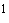  АКТо выполнении технических условий  АКТо выполнении технических условий  АКТо выполнении технических условий  АКТо выполнении технических условий  АКТо выполнении технических условий  АКТо выполнении технических условий  АКТо выполнении технических условий  АКТо выполнении технических условий N "___"_______________ 20____ г. "___"_______________ 20____ г. , (полное наименование сетевой организации) (полное наименование сетевой организации) (полное наименование сетевой организации) (полное наименование сетевой организации) (полное наименование сетевой организации) (полное наименование сетевой организации) (полное наименование сетевой организации) (полное наименование сетевой организации) именуемое в дальнейшем именуемое в дальнейшем именуемое в дальнейшем именуемое в дальнейшем , (сокращенное наименование сетевой организации) (сокращенное наименование сетевой организации) (сокращенное наименование сетевой организации) (сокращенное наименование сетевой организации) в лице в лице , (ф.и.о. лица - представителя сетевой организации) (ф.и.о. лица - представителя сетевой организации) (ф.и.о. лица - представителя сетевой организации) (ф.и.о. лица - представителя сетевой организации) (ф.и.о. лица - представителя сетевой организации) (ф.и.о. лица - представителя сетевой организации) действующего на основании действующего на основании действующего на основании действующего на основании действующего на основании (устава, доверенности, иных документов) (устава, доверенности, иных документов) (устава, доверенности, иных документов) (устава, доверенности, иных документов) , с одной стороны, и с одной стороны, и с одной стороны, и , (полное наименование заявителя - юридического лица, ф.и.о. заявителя - физического лица) (полное наименование заявителя - юридического лица, ф.и.о. заявителя - физического лица) (полное наименование заявителя - юридического лица, ф.и.о. заявителя - физического лица) (полное наименование заявителя - юридического лица, ф.и.о. заявителя - физического лица) (полное наименование заявителя - юридического лица, ф.и.о. заявителя - физического лица) именуемое в дальнейшем именуемое в дальнейшем именуемое в дальнейшем именуемое в дальнейшем , (сокращенное наименование заявителя) (сокращенное наименование заявителя) (сокращенное наименование заявителя) (сокращенное наименование заявителя) (сокращенное наименование заявителя) (сокращенное наименование заявителя) (сокращенное наименование заявителя) (сокращенное наименование заявителя) в лице в лице в лице в лице в лице в лице в лице в лице в лице , (ф.и.о. лица - представителя заявителя) (ф.и.о. лица - представителя заявителя) (ф.и.о. лица - представителя заявителя) (ф.и.о. лица - представителя заявителя) (ф.и.о. лица - представителя заявителя) (ф.и.о. лица - представителя заявителя) (ф.и.о. лица - представителя заявителя) (ф.и.о. лица - представителя заявителя) действующего на основании действующего на основании действующего на основании действующего на основании действующего на основании действующего на основании действующего на основании действующего на основании действующего на основании , (устава, доверенности, иных документов) (устава, доверенности, иных документов) (устава, доверенности, иных документов) (устава, доверенности, иных документов) (устава, доверенности, иных документов) (устава, доверенности, иных документов) (устава, доверенности, иных документов) (устава, доверенности, иных документов) с другой стороны, в дальнейшем именуемые сторонами, составили настоящий акт о нижеследующем: 1. Характеристики присоединения по техническим условиям от______________ N___________ к договору о технологическом присоединении от_______________ N _________.2. В ходе проверки рассмотрено выполнение с другой стороны, в дальнейшем именуемые сторонами, составили настоящий акт о нижеследующем: 1. Характеристики присоединения по техническим условиям от______________ N___________ к договору о технологическом присоединении от_______________ N _________.2. В ходе проверки рассмотрено выполнение с другой стороны, в дальнейшем именуемые сторонами, составили настоящий акт о нижеследующем: 1. Характеристики присоединения по техническим условиям от______________ N___________ к договору о технологическом присоединении от_______________ N _________.2. В ходе проверки рассмотрено выполнение с другой стороны, в дальнейшем именуемые сторонами, составили настоящий акт о нижеследующем: 1. Характеристики присоединения по техническим условиям от______________ N___________ к договору о технологическом присоединении от_______________ N _________.2. В ходе проверки рассмотрено выполнение с другой стороны, в дальнейшем именуемые сторонами, составили настоящий акт о нижеследующем: 1. Характеристики присоединения по техническим условиям от______________ N___________ к договору о технологическом присоединении от_______________ N _________.2. В ходе проверки рассмотрено выполнение с другой стороны, в дальнейшем именуемые сторонами, составили настоящий акт о нижеследующем: 1. Характеристики присоединения по техническим условиям от______________ N___________ к договору о технологическом присоединении от_______________ N _________.2. В ходе проверки рассмотрено выполнение с другой стороны, в дальнейшем именуемые сторонами, составили настоящий акт о нижеследующем: 1. Характеристики присоединения по техническим условиям от______________ N___________ к договору о технологическом присоединении от_______________ N _________.2. В ходе проверки рассмотрено выполнение с другой стороны, в дальнейшем именуемые сторонами, составили настоящий акт о нижеследующем: 1. Характеристики присоединения по техническим условиям от______________ N___________ к договору о технологическом присоединении от_______________ N _________.2. В ходе проверки рассмотрено выполнение с другой стороны, в дальнейшем именуемые сторонами, составили настоящий акт о нижеследующем: 1. Характеристики присоединения по техническим условиям от______________ N___________ к договору о технологическом присоединении от_______________ N _________.2. В ходе проверки рассмотрено выполнение . (перечень требований, пунктов технических условий) (перечень требований, пунктов технических условий) (перечень требований, пунктов технических условий) (перечень требований, пунктов технических условий) (перечень требований, пунктов технических условий) (перечень требований, пунктов технических условий) (перечень требований, пунктов технических условий) (перечень требований, пунктов технических условий) 3. Максимальная мощность (всего) ________кВт, в том числе:присоединяемая максимальная мощность (без учета ранее присоединенной (существующей) максимальной мощности) _________кВт;ранее присоединенная максимальная мощность_________кВт;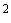 Максимальная мощность объектов микрогенерации (всего) _________кВт.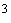 Категория надежности электроснабжения_________.Перечень точек присоединения: 3. Максимальная мощность (всего) ________кВт, в том числе:присоединяемая максимальная мощность (без учета ранее присоединенной (существующей) максимальной мощности) _________кВт;ранее присоединенная максимальная мощность_________кВт;Максимальная мощность объектов микрогенерации (всего) _________кВт.Категория надежности электроснабжения_________.Перечень точек присоединения: 3. Максимальная мощность (всего) ________кВт, в том числе:присоединяемая максимальная мощность (без учета ранее присоединенной (существующей) максимальной мощности) _________кВт;ранее присоединенная максимальная мощность_________кВт;Максимальная мощность объектов микрогенерации (всего) _________кВт.Категория надежности электроснабжения_________.Перечень точек присоединения: 3. Максимальная мощность (всего) ________кВт, в том числе:присоединяемая максимальная мощность (без учета ранее присоединенной (существующей) максимальной мощности) _________кВт;ранее присоединенная максимальная мощность_________кВт;Максимальная мощность объектов микрогенерации (всего) _________кВт.Категория надежности электроснабжения_________.Перечень точек присоединения: 3. Максимальная мощность (всего) ________кВт, в том числе:присоединяемая максимальная мощность (без учета ранее присоединенной (существующей) максимальной мощности) _________кВт;ранее присоединенная максимальная мощность_________кВт;Максимальная мощность объектов микрогенерации (всего) _________кВт.Категория надежности электроснабжения_________.Перечень точек присоединения: 3. Максимальная мощность (всего) ________кВт, в том числе:присоединяемая максимальная мощность (без учета ранее присоединенной (существующей) максимальной мощности) _________кВт;ранее присоединенная максимальная мощность_________кВт;Максимальная мощность объектов микрогенерации (всего) _________кВт.Категория надежности электроснабжения_________.Перечень точек присоединения: 3. Максимальная мощность (всего) ________кВт, в том числе:присоединяемая максимальная мощность (без учета ранее присоединенной (существующей) максимальной мощности) _________кВт;ранее присоединенная максимальная мощность_________кВт;Максимальная мощность объектов микрогенерации (всего) _________кВт.Категория надежности электроснабжения_________.Перечень точек присоединения: 3. Максимальная мощность (всего) ________кВт, в том числе:присоединяемая максимальная мощность (без учета ранее присоединенной (существующей) максимальной мощности) _________кВт;ранее присоединенная максимальная мощность_________кВт;Максимальная мощность объектов микрогенерации (всего) _________кВт.Категория надежности электроснабжения_________.Перечень точек присоединения: 3. Максимальная мощность (всего) ________кВт, в том числе:присоединяемая максимальная мощность (без учета ранее присоединенной (существующей) максимальной мощности) _________кВт;ранее присоединенная максимальная мощность_________кВт;Максимальная мощность объектов микрогенерации (всего) _________кВт.Категория надежности электроснабжения_________.Перечень точек присоединения: N Источник питания (наименование питающих линий) Описание точки присоединения Уровень напряжения (кВ) Максимальная мощность (кВт) Максимальная мощность объектов микрогенерации (кВт) 4. В ходе проверки рассмотрены следующие документы, представленные в целях подтверждения 4. В ходе проверки рассмотрены следующие документы, представленные в целях подтверждения 4. В ходе проверки рассмотрены следующие документы, представленные в целях подтверждения 4. В ходе проверки рассмотрены следующие документы, представленные в целях подтверждения 4. В ходе проверки рассмотрены следующие документы, представленные в целях подтверждения 4. В ходе проверки рассмотрены следующие документы, представленные в целях подтверждения 4. В ходе проверки рассмотрены следующие документы, представленные в целях подтверждения 4. В ходе проверки рассмотрены следующие документы, представленные в целях подтверждения 4. В ходе проверки рассмотрены следующие документы, представленные в целях подтверждения 4. В ходе проверки рассмотрены следующие документы, представленные в целях подтверждения 4. В ходе проверки рассмотрены следующие документы, представленные в целях подтверждения 4. В ходе проверки рассмотрены следующие документы, представленные в целях подтверждения выполнения технических условий: выполнения технических условий: выполнения технических условий: выполнения технических условий: выполнения технических условий: выполнения технических условий: выполнения технических условий: . (указываются наименования и реквизиты документов, представленных заявителем и (или) сетевой организацией в целях подтверждения выполнения технических условий) (указываются наименования и реквизиты документов, представленных заявителем и (или) сетевой организацией в целях подтверждения выполнения технических условий) (указываются наименования и реквизиты документов, представленных заявителем и (или) сетевой организацией в целях подтверждения выполнения технических условий) (указываются наименования и реквизиты документов, представленных заявителем и (или) сетевой организацией в целях подтверждения выполнения технических условий) 5. Проведен осмотр электроустановок заявителя 5. Проведен осмотр электроустановок заявителя 5. Проведен осмотр электроустановок заявителя 5. Проведен осмотр электроустановок заявителя 5. Проведен осмотр электроустановок заявителя 5. Проведен осмотр электроустановок заявителя 5. Проведен осмотр электроустановок заявителя 5. Проведен осмотр электроустановок заявителя 5. Проведен осмотр электроустановок заявителя 5. Проведен осмотр электроустановок заявителя 5. Проведен осмотр электроустановок заявителя 5. Проведен осмотр электроустановок заявителя (перечень электроустановок, адрес) (перечень электроустановок, адрес) (перечень электроустановок, адрес) (перечень электроустановок, адрес) (перечень электроустановок, адрес) (перечень электроустановок, адрес) (перечень электроустановок, адрес) (перечень электроустановок, адрес) (перечень электроустановок, адрес) (перечень электроустановок, адрес) (перечень электроустановок, адрес) (перечень электроустановок, адрес) сетевой организацией в лице сетевой организацией в лице сетевой организацией в лице сетевой организацией в лице сетевой организацией в лице сетевой организацией в лице (должностное лицо сетевой организации) (должностное лицо сетевой организации) (должностное лицо сетевой организации) (должностное лицо сетевой организации) (должностное лицо сетевой организации) (должностное лицо сетевой организации) с участием 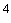 , (должностное лицо субъекта оперативно-диспетчерского управления) (должностное лицо субъекта оперативно-диспетчерского управления) (должностное лицо субъекта оперативно-диспетчерского управления) (должностное лицо субъекта оперативно-диспетчерского управления) (должностное лицо субъекта оперативно-диспетчерского управления) (должностное лицо субъекта оперативно-диспетчерского управления) (должностное лицо субъекта оперативно-диспетчерского управления) (должностное лицо субъекта оперативно-диспетчерского управления) (должностное лицо субъекта оперативно-диспетчерского управления) (должностное лицо субъекта оперативно-диспетчерского управления) , (ф.и.о., телефон, наименование организации, адрес) (ф.и.о., телефон, наименование организации, адрес) (ф.и.о., телефон, наименование организации, адрес) (ф.и.о., телефон, наименование организации, адрес) (ф.и.о., телефон, наименование организации, адрес) (ф.и.о., телефон, наименование организации, адрес) (ф.и.о., телефон, наименование организации, адрес) (ф.и.о., телефон, наименование организации, адрес) (ф.и.о., телефон, наименование организации, адрес) (ф.и.о., телефон, наименование организации, адрес) (ф.и.о., телефон, наименование организации, адрес) построенных (реконструированных) в рамках выполнения технических условий от________________ N_______ к договору о технологическом присоединении от_________ N______. В ходе проведения осмотра установлены:перечень и характеристики электрооборудования, предъявленного к осмотру: построенных (реконструированных) в рамках выполнения технических условий от________________ N_______ к договору о технологическом присоединении от_________ N______. В ходе проведения осмотра установлены:перечень и характеристики электрооборудования, предъявленного к осмотру: построенных (реконструированных) в рамках выполнения технических условий от________________ N_______ к договору о технологическом присоединении от_________ N______. В ходе проведения осмотра установлены:перечень и характеристики электрооборудования, предъявленного к осмотру: построенных (реконструированных) в рамках выполнения технических условий от________________ N_______ к договору о технологическом присоединении от_________ N______. В ходе проведения осмотра установлены:перечень и характеристики электрооборудования, предъявленного к осмотру: построенных (реконструированных) в рамках выполнения технических условий от________________ N_______ к договору о технологическом присоединении от_________ N______. В ходе проведения осмотра установлены:перечень и характеристики электрооборудования, предъявленного к осмотру: построенных (реконструированных) в рамках выполнения технических условий от________________ N_______ к договору о технологическом присоединении от_________ N______. В ходе проведения осмотра установлены:перечень и характеристики электрооборудования, предъявленного к осмотру: построенных (реконструированных) в рамках выполнения технических условий от________________ N_______ к договору о технологическом присоединении от_________ N______. В ходе проведения осмотра установлены:перечень и характеристики электрооборудования, предъявленного к осмотру: построенных (реконструированных) в рамках выполнения технических условий от________________ N_______ к договору о технологическом присоединении от_________ N______. В ходе проведения осмотра установлены:перечень и характеристики электрооборудования, предъявленного к осмотру: построенных (реконструированных) в рамках выполнения технических условий от________________ N_______ к договору о технологическом присоединении от_________ N______. В ходе проведения осмотра установлены:перечень и характеристики электрооборудования, предъявленного к осмотру: построенных (реконструированных) в рамках выполнения технических условий от________________ N_______ к договору о технологическом присоединении от_________ N______. В ходе проведения осмотра установлены:перечень и характеристики электрооборудования, предъявленного к осмотру: построенных (реконструированных) в рамках выполнения технических условий от________________ N_______ к договору о технологическом присоединении от_________ N______. В ходе проведения осмотра установлены:перечень и характеристики электрооборудования, предъявленного к осмотру: построенных (реконструированных) в рамках выполнения технических условий от________________ N_______ к договору о технологическом присоединении от_________ N______. В ходе проведения осмотра установлены:перечень и характеристики электрооборудования, предъявленного к осмотру: ; (тип, мощность, напряжение, количество, длина, марка и сечение кабелей, проводов, характеристики линий и др.) (тип, мощность, напряжение, количество, длина, марка и сечение кабелей, проводов, характеристики линий и др.) (тип, мощность, напряжение, количество, длина, марка и сечение кабелей, проводов, характеристики линий и др.) (тип, мощность, напряжение, количество, длина, марка и сечение кабелей, проводов, характеристики линий и др.) (тип, мощность, напряжение, количество, длина, марка и сечение кабелей, проводов, характеристики линий и др.) (тип, мощность, напряжение, количество, длина, марка и сечение кабелей, проводов, характеристики линий и др.) (тип, мощность, напряжение, количество, длина, марка и сечение кабелей, проводов, характеристики линий и др.) (тип, мощность, напряжение, количество, длина, марка и сечение кабелей, проводов, характеристики линий и др.) (тип, мощность, напряжение, количество, длина, марка и сечение кабелей, проводов, характеристики линий и др.) (тип, мощность, напряжение, количество, длина, марка и сечение кабелей, проводов, характеристики линий и др.) (тип, мощность, напряжение, количество, длина, марка и сечение кабелей, проводов, характеристики линий и др.) устройства релейной защиты, сетевой, противоаварийной и режимной автоматики: устройства релейной защиты, сетевой, противоаварийной и режимной автоматики: устройства релейной защиты, сетевой, противоаварийной и режимной автоматики: устройства релейной защиты, сетевой, противоаварийной и режимной автоматики: устройства релейной защиты, сетевой, противоаварийной и режимной автоматики: устройства релейной защиты, сетевой, противоаварийной и режимной автоматики: устройства релейной защиты, сетевой, противоаварийной и режимной автоматики: устройства релейной защиты, сетевой, противоаварийной и режимной автоматики: устройства релейной защиты, сетевой, противоаварийной и режимной автоматики: устройства релейной защиты, сетевой, противоаварийной и режимной автоматики: устройства релейной защиты, сетевой, противоаварийной и режимной автоматики: устройства релейной защиты, сетевой, противоаварийной и режимной автоматики: ; (виды релейной защиты и автоматики и др.) (виды релейной защиты и автоматики и др.) (виды релейной защиты и автоматики и др.) (виды релейной защиты и автоматики и др.) (виды релейной защиты и автоматики и др.) (виды релейной защиты и автоматики и др.) (виды релейной защиты и автоматики и др.) (виды релейной защиты и автоматики и др.) (виды релейной защиты и автоматики и др.) (виды релейной защиты и автоматики и др.) (виды релейной защиты и автоматики и др.) автономный резервный источник питания: автономный резервный источник питания: автономный резервный источник питания: автономный резервный источник питания: автономный резервный источник питания: автономный резервный источник питания: автономный резервный источник питания: автономный резервный источник питания: автономный резервный источник питания: автономный резервный источник питания: автономный резервный источник питания: автономный резервный источник питания: . (место установки, тип, мощность, напряжение и др.) (место установки, тип, мощность, напряжение и др.) (место установки, тип, мощность, напряжение и др.) (место установки, тип, мощность, напряжение и др.) (место установки, тип, мощность, напряжение и др.) (место установки, тип, мощность, напряжение и др.) (место установки, тип, мощность, напряжение и др.) (место установки, тип, мощность, напряжение и др.) (место установки, тип, мощность, напряжение и др.) (место установки, тип, мощность, напряжение и др.) (место установки, тип, мощность, напряжение и др.) 6. По результатам проверки установлено, что мероприятия, предусмотренные техническими условиями (этапом технических условий), выполнены 6. По результатам проверки установлено, что мероприятия, предусмотренные техническими условиями (этапом технических условий), выполнены 6. По результатам проверки установлено, что мероприятия, предусмотренные техническими условиями (этапом технических условий), выполнены 6. По результатам проверки установлено, что мероприятия, предусмотренные техническими условиями (этапом технических условий), выполнены 6. По результатам проверки установлено, что мероприятия, предусмотренные техническими условиями (этапом технических условий), выполнены 6. По результатам проверки установлено, что мероприятия, предусмотренные техническими условиями (этапом технических условий), выполнены 6. По результатам проверки установлено, что мероприятия, предусмотренные техническими условиями (этапом технических условий), выполнены 6. По результатам проверки установлено, что мероприятия, предусмотренные техническими условиями (этапом технических условий), выполнены 6. По результатам проверки установлено, что мероприятия, предусмотренные техническими условиями (этапом технических условий), выполнены 6. По результатам проверки установлено, что мероприятия, предусмотренные техническими условиями (этапом технических условий), выполнены 6. По результатам проверки установлено, что мероприятия, предусмотренные техническими условиями (этапом технических условий), выполнены 6. По результатам проверки установлено, что мероприятия, предусмотренные техническими условиями (этапом технических условий), выполнены . 7. Прочие отметки: 7. Прочие отметки: 7. Прочие отметки: 7. Прочие отметки: 7. Прочие отметки: . Должностное лицо сетевой организации Должностное лицо сетевой организации Должностное лицо сетевой организации Должностное лицо сетевой организации Должностное лицо сетевой организации Должностное лицо сетевой организации Заявитель (уполномоченный представитель заявителя) Заявитель (уполномоченный представитель заявителя) Заявитель (уполномоченный представитель заявителя) Заявитель (уполномоченный представитель заявителя) (должность) (должность) (должность) (должность) (должность) (должность) (должность) (должность) (должность) (должность) / / / / / / (подпись) (подпись) (ф.и.о.) (ф.и.о.) (подпись) (ф.и.о.) (ф.и.о.) Должностное лицо субъекта оперативно-диспетчерского управления 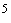 Должностное лицо субъекта оперативно-диспетчерского управления Должностное лицо субъекта оперативно-диспетчерского управления Должностное лицо субъекта оперативно-диспетчерского управления Должностное лицо субъекта оперативно-диспетчерского управления Должностное лицо субъекта оперативно-диспетчерского управления (должность) (должность) (должность) (должность) (должность) (должность) / / (подпись) (подпись) (ф.и.о.) (ф.и.о.) _______________ Акт составляется сетевой организацией, заявителем и субъектом оперативно-диспетчерского управления в случае согласования технических условий с субъектом оперативно-диспетчерского управления. В случае если технические условия согласовывались с субъектом оперативно-диспетчерского управления, а проверки выполнения технических условий в части мероприятий, выполнение которых возложено на заявителя, и в части мероприятий, выполняемых сетевой организацией, проводятся отдельно (в разное время), допускается составление отдельных актов о выполнении технических условий по результатам каждой из проверок, а именно отдельно сетевой организацией, заявителем и субъектом оперативно-диспетчерского управления либо сетевой организацией и субъектом оперативно-диспетчерского управления.Заполняется в случае увеличения максимальной мощности ранее присоединенных энергопринимающих устройств (энергетических установок).Заполняется в случае технологического присоединения объектов микрогенерации. _______________ Акт составляется сетевой организацией, заявителем и субъектом оперативно-диспетчерского управления в случае согласования технических условий с субъектом оперативно-диспетчерского управления. В случае если технические условия согласовывались с субъектом оперативно-диспетчерского управления, а проверки выполнения технических условий в части мероприятий, выполнение которых возложено на заявителя, и в части мероприятий, выполняемых сетевой организацией, проводятся отдельно (в разное время), допускается составление отдельных актов о выполнении технических условий по результатам каждой из проверок, а именно отдельно сетевой организацией, заявителем и субъектом оперативно-диспетчерского управления либо сетевой организацией и субъектом оперативно-диспетчерского управления.Заполняется в случае увеличения максимальной мощности ранее присоединенных энергопринимающих устройств (энергетических установок).Заполняется в случае технологического присоединения объектов микрогенерации. _______________ Акт составляется сетевой организацией, заявителем и субъектом оперативно-диспетчерского управления в случае согласования технических условий с субъектом оперативно-диспетчерского управления. В случае если технические условия согласовывались с субъектом оперативно-диспетчерского управления, а проверки выполнения технических условий в части мероприятий, выполнение которых возложено на заявителя, и в части мероприятий, выполняемых сетевой организацией, проводятся отдельно (в разное время), допускается составление отдельных актов о выполнении технических условий по результатам каждой из проверок, а именно отдельно сетевой организацией, заявителем и субъектом оперативно-диспетчерского управления либо сетевой организацией и субъектом оперативно-диспетчерского управления.Заполняется в случае увеличения максимальной мощности ранее присоединенных энергопринимающих устройств (энергетических установок).Заполняется в случае технологического присоединения объектов микрогенерации. _______________ Акт составляется сетевой организацией, заявителем и субъектом оперативно-диспетчерского управления в случае согласования технических условий с субъектом оперативно-диспетчерского управления. В случае если технические условия согласовывались с субъектом оперативно-диспетчерского управления, а проверки выполнения технических условий в части мероприятий, выполнение которых возложено на заявителя, и в части мероприятий, выполняемых сетевой организацией, проводятся отдельно (в разное время), допускается составление отдельных актов о выполнении технических условий по результатам каждой из проверок, а именно отдельно сетевой организацией, заявителем и субъектом оперативно-диспетчерского управления либо сетевой организацией и субъектом оперативно-диспетчерского управления.Заполняется в случае увеличения максимальной мощности ранее присоединенных энергопринимающих устройств (энергетических установок).Заполняется в случае технологического присоединения объектов микрогенерации. _______________ Акт составляется сетевой организацией, заявителем и субъектом оперативно-диспетчерского управления в случае согласования технических условий с субъектом оперативно-диспетчерского управления. В случае если технические условия согласовывались с субъектом оперативно-диспетчерского управления, а проверки выполнения технических условий в части мероприятий, выполнение которых возложено на заявителя, и в части мероприятий, выполняемых сетевой организацией, проводятся отдельно (в разное время), допускается составление отдельных актов о выполнении технических условий по результатам каждой из проверок, а именно отдельно сетевой организацией, заявителем и субъектом оперативно-диспетчерского управления либо сетевой организацией и субъектом оперативно-диспетчерского управления.Заполняется в случае увеличения максимальной мощности ранее присоединенных энергопринимающих устройств (энергетических установок).Заполняется в случае технологического присоединения объектов микрогенерации. _______________ Акт составляется сетевой организацией, заявителем и субъектом оперативно-диспетчерского управления в случае согласования технических условий с субъектом оперативно-диспетчерского управления. В случае если технические условия согласовывались с субъектом оперативно-диспетчерского управления, а проверки выполнения технических условий в части мероприятий, выполнение которых возложено на заявителя, и в части мероприятий, выполняемых сетевой организацией, проводятся отдельно (в разное время), допускается составление отдельных актов о выполнении технических условий по результатам каждой из проверок, а именно отдельно сетевой организацией, заявителем и субъектом оперативно-диспетчерского управления либо сетевой организацией и субъектом оперативно-диспетчерского управления.Заполняется в случае увеличения максимальной мощности ранее присоединенных энергопринимающих устройств (энергетических установок).Заполняется в случае технологического присоединения объектов микрогенерации. _______________ Акт составляется сетевой организацией, заявителем и субъектом оперативно-диспетчерского управления в случае согласования технических условий с субъектом оперативно-диспетчерского управления. В случае если технические условия согласовывались с субъектом оперативно-диспетчерского управления, а проверки выполнения технических условий в части мероприятий, выполнение которых возложено на заявителя, и в части мероприятий, выполняемых сетевой организацией, проводятся отдельно (в разное время), допускается составление отдельных актов о выполнении технических условий по результатам каждой из проверок, а именно отдельно сетевой организацией, заявителем и субъектом оперативно-диспетчерского управления либо сетевой организацией и субъектом оперативно-диспетчерского управления.Заполняется в случае увеличения максимальной мощности ранее присоединенных энергопринимающих устройств (энергетических установок).Заполняется в случае технологического присоединения объектов микрогенерации. _______________ Акт составляется сетевой организацией, заявителем и субъектом оперативно-диспетчерского управления в случае согласования технических условий с субъектом оперативно-диспетчерского управления. В случае если технические условия согласовывались с субъектом оперативно-диспетчерского управления, а проверки выполнения технических условий в части мероприятий, выполнение которых возложено на заявителя, и в части мероприятий, выполняемых сетевой организацией, проводятся отдельно (в разное время), допускается составление отдельных актов о выполнении технических условий по результатам каждой из проверок, а именно отдельно сетевой организацией, заявителем и субъектом оперативно-диспетчерского управления либо сетевой организацией и субъектом оперативно-диспетчерского управления.Заполняется в случае увеличения максимальной мощности ранее присоединенных энергопринимающих устройств (энергетических установок).Заполняется в случае технологического присоединения объектов микрогенерации. _______________ Акт составляется сетевой организацией, заявителем и субъектом оперативно-диспетчерского управления в случае согласования технических условий с субъектом оперативно-диспетчерского управления. В случае если технические условия согласовывались с субъектом оперативно-диспетчерского управления, а проверки выполнения технических условий в части мероприятий, выполнение которых возложено на заявителя, и в части мероприятий, выполняемых сетевой организацией, проводятся отдельно (в разное время), допускается составление отдельных актов о выполнении технических условий по результатам каждой из проверок, а именно отдельно сетевой организацией, заявителем и субъектом оперативно-диспетчерского управления либо сетевой организацией и субъектом оперативно-диспетчерского управления.Заполняется в случае увеличения максимальной мощности ранее присоединенных энергопринимающих устройств (энергетических установок).Заполняется в случае технологического присоединения объектов микрогенерации. _______________ Акт составляется сетевой организацией, заявителем и субъектом оперативно-диспетчерского управления в случае согласования технических условий с субъектом оперативно-диспетчерского управления. В случае если технические условия согласовывались с субъектом оперативно-диспетчерского управления, а проверки выполнения технических условий в части мероприятий, выполнение которых возложено на заявителя, и в части мероприятий, выполняемых сетевой организацией, проводятся отдельно (в разное время), допускается составление отдельных актов о выполнении технических условий по результатам каждой из проверок, а именно отдельно сетевой организацией, заявителем и субъектом оперативно-диспетчерского управления либо сетевой организацией и субъектом оперативно-диспетчерского управления.Заполняется в случае увеличения максимальной мощности ранее присоединенных энергопринимающих устройств (энергетических установок).Заполняется в случае технологического присоединения объектов микрогенерации. _______________ Акт составляется сетевой организацией, заявителем и субъектом оперативно-диспетчерского управления в случае согласования технических условий с субъектом оперативно-диспетчерского управления. В случае если технические условия согласовывались с субъектом оперативно-диспетчерского управления, а проверки выполнения технических условий в части мероприятий, выполнение которых возложено на заявителя, и в части мероприятий, выполняемых сетевой организацией, проводятся отдельно (в разное время), допускается составление отдельных актов о выполнении технических условий по результатам каждой из проверок, а именно отдельно сетевой организацией, заявителем и субъектом оперативно-диспетчерского управления либо сетевой организацией и субъектом оперативно-диспетчерского управления.Заполняется в случае увеличения максимальной мощности ранее присоединенных энергопринимающих устройств (энергетических установок).Заполняется в случае технологического присоединения объектов микрогенерации. _______________ Акт составляется сетевой организацией, заявителем и субъектом оперативно-диспетчерского управления в случае согласования технических условий с субъектом оперативно-диспетчерского управления. В случае если технические условия согласовывались с субъектом оперативно-диспетчерского управления, а проверки выполнения технических условий в части мероприятий, выполнение которых возложено на заявителя, и в части мероприятий, выполняемых сетевой организацией, проводятся отдельно (в разное время), допускается составление отдельных актов о выполнении технических условий по результатам каждой из проверок, а именно отдельно сетевой организацией, заявителем и субъектом оперативно-диспетчерского управления либо сетевой организацией и субъектом оперативно-диспетчерского управления.Заполняется в случае увеличения максимальной мощности ранее присоединенных энергопринимающих устройств (энергетических установок).Заполняется в случае технологического присоединения объектов микрогенерации. Заполняется в случае, если выполнялся осмотр электроустановок, построенных (реконструированных) в рамках выполнения технических условий, подлежащих согласованию с субъектом оперативно-диспетчерского управления.Согласовывается при составлении акта между сетевой организацией и заявителем в случае, если технические условия согласовывались субъектом оперативно-диспетчерского управления. Заполняется в случае, если выполнялся осмотр электроустановок, построенных (реконструированных) в рамках выполнения технических условий, подлежащих согласованию с субъектом оперативно-диспетчерского управления.Согласовывается при составлении акта между сетевой организацией и заявителем в случае, если технические условия согласовывались субъектом оперативно-диспетчерского управления. Заполняется в случае, если выполнялся осмотр электроустановок, построенных (реконструированных) в рамках выполнения технических условий, подлежащих согласованию с субъектом оперативно-диспетчерского управления.Согласовывается при составлении акта между сетевой организацией и заявителем в случае, если технические условия согласовывались субъектом оперативно-диспетчерского управления. Заполняется в случае, если выполнялся осмотр электроустановок, построенных (реконструированных) в рамках выполнения технических условий, подлежащих согласованию с субъектом оперативно-диспетчерского управления.Согласовывается при составлении акта между сетевой организацией и заявителем в случае, если технические условия согласовывались субъектом оперативно-диспетчерского управления. Заполняется в случае, если выполнялся осмотр электроустановок, построенных (реконструированных) в рамках выполнения технических условий, подлежащих согласованию с субъектом оперативно-диспетчерского управления.Согласовывается при составлении акта между сетевой организацией и заявителем в случае, если технические условия согласовывались субъектом оперативно-диспетчерского управления. Заполняется в случае, если выполнялся осмотр электроустановок, построенных (реконструированных) в рамках выполнения технических условий, подлежащих согласованию с субъектом оперативно-диспетчерского управления.Согласовывается при составлении акта между сетевой организацией и заявителем в случае, если технические условия согласовывались субъектом оперативно-диспетчерского управления. Заполняется в случае, если выполнялся осмотр электроустановок, построенных (реконструированных) в рамках выполнения технических условий, подлежащих согласованию с субъектом оперативно-диспетчерского управления.Согласовывается при составлении акта между сетевой организацией и заявителем в случае, если технические условия согласовывались субъектом оперативно-диспетчерского управления. Заполняется в случае, если выполнялся осмотр электроустановок, построенных (реконструированных) в рамках выполнения технических условий, подлежащих согласованию с субъектом оперативно-диспетчерского управления.Согласовывается при составлении акта между сетевой организацией и заявителем в случае, если технические условия согласовывались субъектом оперативно-диспетчерского управления. Заполняется в случае, если выполнялся осмотр электроустановок, построенных (реконструированных) в рамках выполнения технических условий, подлежащих согласованию с субъектом оперативно-диспетчерского управления.Согласовывается при составлении акта между сетевой организацией и заявителем в случае, если технические условия согласовывались субъектом оперативно-диспетчерского управления. Заполняется в случае, если выполнялся осмотр электроустановок, построенных (реконструированных) в рамках выполнения технических условий, подлежащих согласованию с субъектом оперативно-диспетчерского управления.Согласовывается при составлении акта между сетевой организацией и заявителем в случае, если технические условия согласовывались субъектом оперативно-диспетчерского управления. Заполняется в случае, если выполнялся осмотр электроустановок, построенных (реконструированных) в рамках выполнения технических условий, подлежащих согласованию с субъектом оперативно-диспетчерского управления.Согласовывается при составлении акта между сетевой организацией и заявителем в случае, если технические условия согласовывались субъектом оперативно-диспетчерского управления. Заполняется в случае, если выполнялся осмотр электроустановок, построенных (реконструированных) в рамках выполнения технических условий, подлежащих согласованию с субъектом оперативно-диспетчерского управления.Согласовывается при составлении акта между сетевой организацией и заявителем в случае, если технические условия согласовывались субъектом оперативно-диспетчерского управления. 